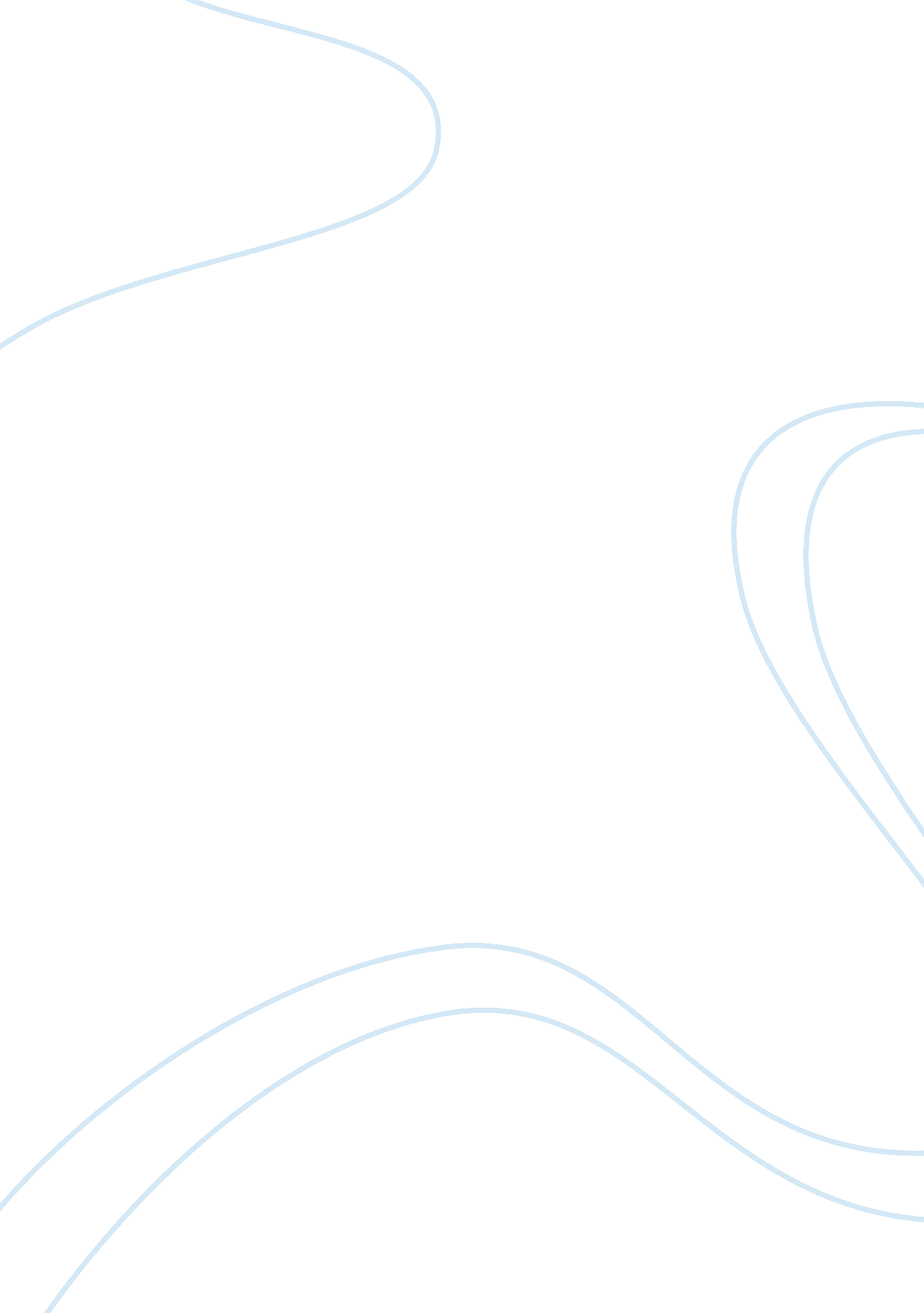 Mis 2223 ch. 10 quiz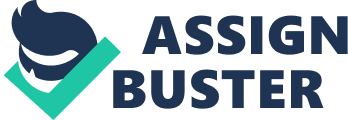 You own a third-party business that provides networking services such as EDI, secure data, and information transfer, storage, and email. Into what category of business does this business fall? VAN Wi-Fi networks easily can be integrated with wired Ethernet networks. True A WLAN cannot communicate with a wired LAN. False Consumers can purchase blank NFC tags at a reasonable cost and easily program them to perform certain actions. True What is the term used to connect a device to a network that has an IP address? Node The amount of data, instructions, and information that can travel over a communications channel sometimes is called which of the following? Bandwidth Which of the following technologies is your new inventory tracking system at your small business most likely to use? UWB A MAN typically includes one or more WANs like those shown in the accompanying figure, but covers a smaller geographic area than a LAN. False Which of the following has a port to which a cable connects in order to coordinate the transmission and receipt of data, instructions, and information to and from the computer or device containing it? Network Interface Card Users connected to a network have access to a software on the network. True Which of the following is true of the installation of a network like the one shown in the accompanying figure? It can span a larger distance than a bus network, but it is more difficult. Infrared (IR) is a wireless transmission medium that sends signals using infrared light waves. True Each token ring network has several tokens. False Which of the following statements best describes the Ethernet network standard? No central computer or device on the network should control when data can be transmitted. Which of the following can detect problems -- such as why traffic is flowing slowly -- on networks that use the TCP/IP protocol? Packet Sniffer Software Some mobile users have a wireless modem that uses a mobile phone provider's network to connect to the internet wirelessly from a computer or other mobile devices. True For best performance of a communications channel, which of the following should be true? Bandwidth should be high and latency low Which of the following is a 4G standard? LTE What is another term for servers that control access to the hardware, software, and other network resources? Host Computers On a client/ server network, the client sometimes is called a host computer. False Which of the following is an earth-based reflective dish that contains the antenna, transceivers, and other equipment necessary for microwave communications? Microwave Station On a ring network, if the hub fails the entire network is inoperable until the hub is repaired. False Which of the following is the greatest problem with regard to a bus network? The bus itself might become inoperable. Phone networks, the internet, and other networks with large amounts of traffic use ATM. True Which of the following technologies is your new remote control most likely to use? IrDA Your smartphone, digital camera, and printer are all part of a network in your workspace. What type of network is likely in use? PAN A DSL modem converts digital signals to analog signals and vice versa so that data can travel along an analog phone line. False How are standards such as EDI used by businesses? To define how data transmits across transmission media The star topology is primarily used for LANs but it is also used in WANs. False Which of the following has the fastest transfer rate? FTTP Which of the following statements is not true of Wi-Fi? Even if two products are Wi-Fi Certified, they must share the same platform in order to communicate. Which of the following is not a technology used by hot spots? UWB What does EFT stand for? Electronic Funds Transfer What is the term for a communications device that connects multiple computers together and transmits data to its correct destination on a network? A Router Which of the following best describes DSL connections? Transmits at fast speeds on existing standard copper telephone wiring; popular for small business or home user Which of the following communications technologies does not use broadcast radio signals? IR As illustrated in the accompanying figure, on what kind of network must all of the computers and devices (nodes) on the network connect to a central device? Star Network IP hijacking is one of the largest Internet security threats. True Which one of the following technologies is your new mobile phone payment device most likely to use? NFC The fifth generation of cellular transmissions is expected to provide artificial intelligence capabilities on wearable devices. True Which network type connects each computer and device on a central device? A Star Network What is the maximum transfer transmission rate for Bluetooth? 24 Mbps How many feet can the range of Bluetooth devices be extended with additional equipment? 325 Bus networks are unpopular on LANs because they are expensive and difficult to install. False Digital communications describes a process in which two or more computers or devices transfer all of the following EXCEPT _. Networks What kind of communications device sends and receives data and information to and from a digital line, such as ISDN and cable? A Modem You are purchasing a new mobile phone, and are learning about categories of cellular transmissions. You ask the sales person what the 'G' stands for in the categories 1G, 2G, 3G, and 4G. What does he reply? Generation In a networked environment, no authorized computer user can access data and information stored on other computers on the network. False In reference to computer communications, what does the term noise mean? Electrical Disturbances With FTTP service, an optical terminal at your location receives the signals and transfers them to a router connected to a computer. True What is a receiving device? A device that accepts the transmission of data, instructions, or information How many wired and/ or wireless computers and mobile devices might a router be able to connect? More than 200 With TCP/ IP, each packet contains data as well as the recipient (destination), origin (sender), and the sequence information used to reassemble the data at the destination. True ISDN is more widely used now than in the past. False Which of the following enables a computer or device that does not have built-in networking capability to access a network? NIC Which is the best description of a coaxial cable? A single copper wire surrounded by at least three layers On a network such as the one illustrated in the accompanying figure, what kind of computer controls access to the hardware, software, and other resources on the network and provides a centralized storage area for programs, data, and information? Host Which of the following is not true of peer-to-peer networks? The network operating system is stored on a network server. Although it can connect any number of computers, a client/ server network typically provides an efficient means to connect 10 or fewer computers. False A MAN usually is managed by a consortium of users or by a single network provider that sells the service to the users. True On a network such as the one illustrated in the accompanying figure, if one node fails, as long as that node is not providing services to other nodes on the network, what happens? Only that node is affected Microwave transmission involves sending signals from one microwave station to another. What is this often called? Fixed Wireless ISDN and DSL are more widely used than cable. False Which of the following offers an alternative to infrared communications with high bandwidth transmissions? Bluetooth Which of the following is true of broadcast radio with regard to physical transmission media? It is slower and more susceptible to noise. Fiber-optic cables have the capability of carrying significantly more signals than wire cables. True Which group developed the WiMAX standard? IEEE You run a large network in which it is important to keep a duplicate of the central devices in case the primary one fails. What category of network topology does this network use? Star Network Which of the following can be avoided if a computer or mobile device has a motherboard that integrates networking capability? NIC Which of the following technologies is your new wireless headset most likely to use? Bluetooth As shown in the accompanying figure, which of the following kinds of networks is a network topology in which a cable forms a closed loop, with all computers and devices arranged along it? Ring On a token ring network, a packet is a special series of bits that function like a ticket, allowing the device with the packet to transmit data over the network. False Some smartphones can function as a wireless modem, called a mobile hot spot, when tethered to a personal computer. True Wireless transmission media are used when it is impossible to install cables. True Which of the following is not an application of communications satellite technology? Fixed Wireless On network such as the one illustrated in the accompanying figure, some servers perform a specific task and can be placed with other servers to perform multiple tasks. What are these kind of servers call? Dedicated As data moves through a network from one program to another, it can use at most one kind of network standard. False What is a definition of a protocol, as it applies to networks? A standard that outlines characteristics of how network devices communicate Depending on the transmission media used, Ethernet networks have data transfer rates that range from 10 Gbps for small office/ home users to 1000 Gbps for enterprise users. False When users log off a P2P network like the one in the accompanying figure, other users still can access their hard disks. False Which of the following defines guidelines that specify the way computers access the medium to which they are attached, the type(s) of medium used, the speeds used on different types of networks, and the type(s) of physical cable and/ or wireless technology used? Network Standard Which of the following is a wireless transmission medium that distributes radio signals through the air over long distances? Broadcast Radio ADSL is ideal for internet access because most users upload more information than they download from the internet. False Only small networks use routers. False Most of today's computer networks use coaxial cable. False The main difference among network classifications is whether they are wired or wireless. False In a fiber-optic cable, each strand, called an optical fiber, is as thin as a human hair. True What is an NIC? A communications device that enables a computer or device that does not have a built-in networking capability to access a network What type of media transmits multiple signals simultaneously? Broadband Which of the following is not true of communications software? Email, FTP, and VoIP are examples of system software for communications. Which of the following has the fastest maximum transfer rate? UWB Which of the following is not an example of a dedicated line? Dial-up Which of the following is the least likely technology PANs would use? Peer-to-peer Network servers and web servers are examples of what type of server? Dedicated Servers With ISDN, the same telephone line that could carry only one computer signal now can carry three or more signals at once through the same line, using a technique called multiplexing. True Which of the following is a central communications device that allows computers and devices to transfer data wirelessly among themselves or to transfer data wirelessly to a wired network? Wireless Access Point For radio transmissions, a transmitter is needed to send the broadcast radio signal and a receiver to accept it. True What term describes the process in which two or more computers or devices transfer data, instructions, and information? Digital Communication Which of the following is the maximum transfer rate for communications satellites? 2. 56 Tbps Many home users are connecting multiple computers and devices together into a system. What is the name for this system? Home Network Which of the following did Sven Mattisson and Jaap Haartsen invent? Bluetooth An extranet essentially is a small version of the internet that exists within an organization. False You are a technology expert and you have been asked to predict which technology will become the internet standard for data transmission, replacing the T3 lines. Which of the following are you most likely to predict? ATM One advantage of bluetooth is its high bandwidth. False Which of the following statements best describes a BAN? A set of wearable or implanted body sensors that turns the body into a human router A star network consists of a single central cable, to which all computers and other devices connect. False What is a sending device? A device that initiates an instruction to transmit data, instructions, or information What is the approximate distance most bluetooth devices can be from each other to communicate, without using additional equipment? 33 feet Who invented Ethernet? Robert Metcalfe Contactless payment is a popular use of UWB technology. False Which of the following is a communications device that connects multiple computers together and transmits data to its correct destination on a network? Router What is the purpose of hubs and switches? To provide a central point for cables in a network On what kind of network do one or more computers act as a server and the other computers on the network request services from the server? Client/ server Which of the following defines how a network uses close-range radio signals to communicate between two devices or objects equipped with this technology? NFC For smaller business and home networks, which of the following allows multiple computers to share a single broadband internet connection such as through a cable modern or DSL modem? Router You want to use the UMB cellular transmission standard on your new mobile phone. Which standard will you use? 4G The design of computers, devices, and media in a network is categorized as either client/ server or peer-to-peer. What is the term used to refer to this characterization? Network Architecture ONMIS 2223 CH. 10 QUIZ SPECIFICALLY FOR YOUFOR ONLY$13. 90/PAGEOrder NowTags: Bluetooth Digital Camera Smartphone 